ALFA TRANSFORMERS LIMITED3337, Mancheswar Industrial Estate,Bhubaneswar-751010, Orissa, IndiaEmail Id- info@alfa.inWebsite- www.alfa.inNOTICEPursuant to Regulation 29 read with Regulation 47 of the Securities and Exchange Board of India (Listing Obligations and Disclosure Requirements) Regulations, 2015, notice is hereby given that a meeting of the Board of Directors of the company is scheduled to be held on Thursday, 12th November, 2020 at 4.00 PM at its Registered office at Plot No.3337, Mancheswar Industrial Estate, Bhubaneswar-751010 to consider and approve the Un-audited Financial Results of the Company for the Quarter ended 30th September, 2020 along with other routine business. This intimation is also available on the website of the Company: www.alfa.in and also on the website of the Stock Exchange: www.bseindia.com (BSE Limited), where the shares of the company are listed.FOR ALFA TRANSFORMERS LIMITEDPlace: Bhubaneswar.Date: 30.10.2020                                                                				     Sd/-                                           					(CS Amarnath Tripathy)                                                  				   Company Secretary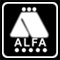 